ESSE И КОСМЕТОЛОГИЧЕСКИЕ МЕТОДЫ	1> Введение	1> Дружественные для микробиома методы	4> Пагубные для  микробиома методы	7> Требующие исследования методы	10ОРГАНИКА - ВО ЧТО ВЕРИТ ESSE	60> ВведениеОбсуждаемые здесь косметологические методы по работе с лицом дают понимание как работать с продуктами Esse и аппаратами.Мы обсудим некоторые из наиболее распространенных или популярных методов лечения, которые обычно используются в салонной практике. Мы сгруппировали их по следующим категориям на основе имеющихся исследований:
Дружественные для микробиома методыМетоды, которые негативно влияют на микробиом кожиМетоды, требующие дальнейшего исследования > Дружественные для микробиома методы
ГальваникаВакуумное всасываниеМикро-токЭМС для лица (стимуляция мышц)Высоко частотная стимуляцияУльтразвукСветодиодная процедураКриотерапияНеабляционная РФПоверхностное иглоукалывание (до 0,5 мм)Эти методы считаются благоприятными для микробиома, так как не происходит разрушения барьера и инициирования воспалительной реакции.Esse не проводит обучение на вышеупомянутом оборудовании, но может помочь в использовании своих продуктов или предложить рекомендации, если вы используете это оборудование в своей кожной клинике или салоне.За большинством этих процедур будут следовать продукты Esse для обеспечения сбалансированного ухода за кожей и ее здоровья.> Пагубные для  микробиома методы Следующие методы не считаются благоприятными для микробиома из-за серьезного нарушения барьерной функции, целостности эпидермиса и вызываемого ими иммунного ответа. Тем не менее, мы рекомендуем использовать продукты Esse в качестве домашнего ухода, чтобы обеспечить минимальное воспаление и баланс микробиома.
МикродермабразияДермабразияГлубокий химический пилингПлазменная технологияОсновная проблема всех этих методов заключается в том, что они в некоторой степени разрушают или повреждают эпидермис. Это повреждение эпидермиса вызывает воспалительный или иммунный ответ. Это влияет на барьерную функцию кожи и способность кожи естественным образом защищать от вторжений микроорганизмов. Из-за повреждения эпидермиса, а иногда и дермальных структур, среда обитания микробов изменяется, изменяя среду, необходимую для выживания. Все эти факторы негативно влияют на микробиом, и не поддерживают его.> Требующие исследования методыСледующие методы не имеют достаточных научных доказательств, чтобы поддержать их использование для лечения, благоприятного для микробиома. Некоторые из них должны быть безопасными в теории, в то время как по другим нет информации по лечению и потенциальному нарушению эпидермального, кожного барьера и микробиома.Для некоторых из этих методов доступны клинические данные, однако они в основном относятся к области эстетики. По некоторым видам лечения или устройствам либо нет данных, либо их эффективность не подтверждена.> Дермапланирование
Возможное влияние на микробиом и побочные эффектыПокраснениеПослеродовые высыпания Инфекция/рубцевание 
Возможное негативное влияние на микробиом может быть вызвано следующими причинами:Более глубокое отшелушивание (скрабирование), чем отшелушивание вручную/на основе продукта Удаление и разрушение рогового слоя, что приводит к нарушению барьерной функции и воспалению Неправильное лечение и использование инструментов может привести к воспалению / рубцеванию, что может способствовать микробному дисбактериозу.Если используется обезболивающее, оно, безусловно, окажет прямое или косвенное негативное влияние на микробиом (обезболивающие обычно удаляются с помощью гибитана или дезинфицирующих средств с высоким содержанием спирта)Заключение: 
Потенциальный риск чрезмерного скрабирования, способствующего дисбалансу микробиома и нарушению барьерной функции, ведущему к воспалению. Из-за ограниченного количества доступной литературы точное влияние необходимо определить путем проведения дальнейших исследований с использованием тематических исследований и мазков с кожи.> Мезотерапия
Возможное влияние на микробиом и побочные эффектыМезотерапия обычно использует местное применение обезболивающих средств, которые не будут благоприятны для микробиома. Она также требует тщательного удаления этих онемевших агентов либо с помощью спирта, либо дезинфицирующего средства, чтобы уменьшить риск потенциального введения этих онемевших агентов в кожу вместе с выбранными веществами. Кроме того, существует риск потенциальной инфекции или аллергической реакции на любую среду, вводимую в кожу, что может привести к необходимости медицинской помощи и медикаментозного лечения, что может негативно повлиять на микробиом кожи. Ни один из продуктов Esse не был разработан для введения в кожу таким образом. Другие побочные эффекты лечения включают точечное кровотечение, так как эпидермис будет нарушен, кровоподтеки и царапины, которые являются результатом перетаскивания иглы по коже во время нанесения.Заключение:
Амин, Фелпс и Голдберг (2007) не отметили существенных изменений на фотографиях до и после лечения после завершения четырех процедур с интервалом в 4 недели с использованием раствора поливитаминов и гиалуроновой кислоты, поэтому, по их мнению, лечение, по - видимому, не дает какой-либо существенной пользы. Эффект мезотерапии в значительной степени зависит от вещества, вводимого в кожу. Этот метод все еще остается спорным, и хотя существуют некоторые клинические испытания, подтверждающие эффективность лечения, все еще необходимы дополнительные клинические данные о безопасности и эффективности мезотерапии (Prikhnenko, 2015). Таким образом, это был бы еще один пример высокого риска, низкого вознаграждения, тем более что у нас нет разработанного продукта для использования с таким устройством и поэтому мы не рекомендуем эту процедуру.> Карбокситерапия
Возможное влияние на микробиом и побочные эффекты
СинякиОтекТочечное кровотечениеЭритемаКарбокситерапия иногда проводится с использованием обезболивающих средств, которые влияют на микробиом кожи.Место лечения может воспалиться или заразиться, что приведет к медицинскому вмешательству, которое может негативно повлиять на микробиомЗаключение:
Нет никакой конкретной информации о влиянии углекислоты на микробиом кожи. Что касается эффекта Бора – даже если он изменяет рН ткани, поскольку он “обманывает” ткань, заставляя ее думать, что происходит кислородное голодание, немедленное увеличение кислорода, посылаемого в эту область, должно уравновесить любые потенциальные вредные эффекты. 
Имеются исследования о том, как микробы могут чувствовать CO2 и как он влияет на их окружающую среду, однако то, как инъекционный CO2 повлияет на эти микробы, неясно и потребует дальнейших исследований. Карбокситерапия считается спорной терапией в Южной Африке и по закону не должна проводиться косметологом,  хотя многие врачи разрешают косметологам проводить лечение. Из-за ограниченности имеющейся информации и исследований, а также юридических последствий мы бы не предлагали одобрить это лечение в сочетании с лечением Esse.> Гидродермабразия Возможное влияние на микробиом и побочные эффекты:
На это будет влиять зернистость выбранного абразивного диска. Хотя это кажется менее инвазивным, чем традиционная микродермабразия и чувствительная кожа предположительно показана для лечения, следующее может быть потенциальной проблемой отрицательно влияющей на микробиом:
Более глубокое скрабирование, чем ручное/основанное на продукте скрабированиеАбразивные диски с различной крупкой, позволяющие регулировку, но все же по своей сути механическое скрабированиеУдаление рогового слояМожет также использоваться с продуктами или сыворотками, не обязательно дружественными к микробиому.Заключение.Потенциальный риск чрезмерного скрабирования, способствующего дисбалансу микробиома и нарушению барьерной функции, приводящей к воспалению. Из-за ограниченности доступной литературы точное воздействие будет определено, скорее всего, путем проведения исследовательского эксперимента и мазков кожи.> Инфузия кислорода
Возможное влияние на микробиом и побочные эффекты:Временное покраснение кожи. Если у вас чувствительная кожа, сыворотка и кислород могут вызвать покраснение кожи, которое должно исчезнуть в течение нескольких часов после процедуры.Отечность или отек лица. Кислородные маски для лица могут вызвать воспаление из-за интенсивного поступления кислорода в лицо. Из-за этого кожа может выглядеть пухлой или опухшей.Аллергическая реакция на сыворотку. Вероятно, наиболее тревожным «эффектом» является «уничтожение микробов». Несмотря на то, что некоторые штаммы P.acnes более выражены на коже с акне, они все еще являются частью местных микробов кожи, и следует соблюдать осторожность при «уничтожении микробов», поскольку это приведет к нарушению микробиома.Заключение:
Это лечение в целом должно быть безопасным для использования в сочетании с продуктами Esse, поскольку оно минимально инвазивное, эпидермис остается неповрежденным и нетронутым, и, по-видимому, существует минимальное нарушение барьерной функции, за исключением некоторого потенциала воспаления из-за выброса кислорода, хотя это должно быть непродолжительным. Поскольку по этой теме было проведено мало исследований, нет убедительных доказательств того, что он уничтожает P.acnes, и это утверждение, вероятно, сформулировано, поскольку P.acnes являются анаэробными бактериями, а вы подаете кислород на кожу. По большей части это лечение только усилит абсорбцию продукта, поэтому его можно потенциально применять с ампулами Esse для усиления эффекта.> Глубокое микро-иглоукалывание (1,0 мм и выше) Возможное влияние на микробиом и побочные эффекты:
> кровотечение> синяки> инфекция> пилингТакже важно учитывать, что микробы находятся в различных слоях кожи. Выполнение глубокого микро иглоукалывания (micro needling) потенциально может означать, что поверхностные микробы попадают в более глубокие слои кожи и наоборот, что еще больше способствует воспалению из-за иммунного ответа.Более глубокое иглоукалывание также приведет к более длительному простою и более интенсивному / продолжительному иммунному ответу из-за возникновения большего воспаления, которое в конечном итоге повлияет как на барьерную функцию кожи, так и на микробиом.Более глубокое микро иглоукалывание требует использования анестетиков местного действия, которые не являются благоприятными для микробиома и требуют удаления сильнодействующими дезинфицирующими средствами или спиртовыми растворами.Риск кровотечения и инфекции сохраняется, и в зависимости от степени тяжести может потребоваться медицинское вмешательство, которое потенциально может повлиять на микробиом кожи. Часто лечение недостаточно равномерно распределяется, что приводит к созданию постоянного острого воспаления, которое может прогрессировать до хронического воспаления.Заключение:
Из-за ряда рисков, связанных с более глубоким микро иглоукалыванием, а также с длительной воспалительной реакцией, Esse не рекомендует использовать глубокий микро иглоукалывание вместе с нашими продуктами.
Это еще один пример высокого риска и низкого вознаграждения. Существуют различные методы, которые можно более безопасно комбинировать с Esse.Абляционная РФ / Фракционная РФВозможное влияние на микробиом и побочные эффекты:
> преходящая боль> эритема> струпья, исчезающие в течение 3-5 днейЭто лечение в большинстве случаев можно проводить без обезболивающих или местных анестетиков. В случаях, когда используется местное обезболивающее, это будет влиять на микробиом.Доступная литература в основном сосредоточена на радиочастотной / микроволновой электромагнитной энергии, отмечая вредное воздействие на микробиом.Кроме того, любая форма тепла потенциально может усилить воспаление и нарушить барьерную функцию кожи, влияя на микробиом. Если возникают дуги, горячие точки или ожоги, это может вызвать дополнительное воспаление и инфекцию, что может привести к медицинскому вмешательству и применению антибиотиков.Заключение:
Поскольку эпидермис остается в основном нетронутым, это лечение, возможно, безопасно проводить в сочетании с процедурами Esse, поскольку воспаление и нарушение барьера, как правило, минимальны. Это будет зависеть от устройства. 

Мы предлагаем  этот метод в качестве дополнения к концу лечения с последующим применением холодного компресса для уменьшения переходного тепла и продукта, такого как защитное масло/protect oil, для завершения лечения. Это менее инвазивный вариант по сравнению с некоторыми другими методами лечения, и время простоя минимально, если оно вообще есть. Хороший и в целом безопасный вариант для людей, которые хотят предложить клиентам какую-то форму эстетического лечения, но некоторые тематические исследования и немного дополнительных исследований могут быть хорошим дополнением. .
> ЛазерВозможное влияние на микробиом и побочные эффекты:
В зависимости от используемого устройства побочные эффекты могут включать любые из следующихКоркаОжогИнфекцияПост-воспалительная пигментацияРубцеваниеЭритемаЛазерные устройства, такие как абляционные устройства, разрушают и аблируют эпидермальный слой, однозначно воздействуя на барьерную функцию кожи и микробиом. Лазеры, такие как CO2-лазер, показали значительное снижение микробного количества большинства микроорганизмов (Manolis, Tsakris, Kaklamanos, Markogiannaks & Siomos; 2006). Это, вероятно, включает патогенные микробы, а также совместно эволюционировавшие микробы.Большинство лазерных процедур довольно инвазивны и вызывают острую воспалительную реакцию. Из-за абляции эпидермиса существует больший риск инфекции, которая может потребовать медицинской помощи, а также повлиять на микробиом.С частичным лазером будет небольшое воздействие на микробиом кожи, даже если участки кожи останутся нетронутыми. Это было бы сравнимо с плазменной технологией, но потенциально можно было бы ожидать большего воздействия на микробиом с помощью лазерной терапии, поскольку покрываются большие площади поверхности по сравнению с плазменной технологией.Заключение:Лазерная терапия, особенно абляционные методы, представляет собой риск негативного воздействия на микробиом кожи из-за степени воспаления и нарушения барьера. Фракционный лазер был бы еще одним методом, попадающим в категорию более высокого риска и более низкого вознаграждения. Лучше избегать этого способа, поскольку есть другие варианты с меньшими рисками и аналогичными вознаграждениями. Неинвазивные методы, такие как IPL, обычно следует считать безопасными, учитывая количество тепла, создаваемого кожей, поскольку это может потенциально повлиять на микробиом. Общая свето-терапия должна быть безопасным вариантом в сочетании с продуктами Esse.Esse твердо убежден в том, что следует и не следует наносить на кожу с помощью средств по уходу за кожей. Вот наш список того, что мы не будем делать: Никаких AHA (альфа-гидроксикислоты). Мы считаем, что ежедневное употребление альфа-гидроксикислот вредно для здоровья и ускоряет процесс старения. AHA растворяют цемент, который скрепляет клетки, и вызывают отслаивание внешних слоев кожи. Это обычно используют для подтверждения заявлений об уменьшении морщин.Кожа немедленно попытается сохранить ее здоровую толщину за счет ускорения деления базальных клеток. Тот же самый процесс происходит при образовании мазоли. Каждая базальная клетка может реплицироваться только приблизительно 60 раз (предел Хейфлика). Как только достаточное количество базальных клеток достигает предела, кожа начинает истончаться и становится более уязвимой к солнечным лучам, морщинам и атакам патогенов.AHA ускоряют скорость деления базальных клеток и, следовательно, ускоряют процесс старения. Удаляя внешний слой кожи, AHA также увеличивает вероятность повреждения солнцем. Этот внешний слой - первая линия защиты кожи от УФ-излучения.Esse иногда использует очень низкие уровни молочной кислоты для регулирования pH, но этот ингредиент никогда не будет использоваться в концентрациях, приближающихся к «пилингу».Никаких испытаний на животных. Многие люди думают, что испытания на животных остались в прошлом. К сожалению, испытания на животных живы и здоровы, особенно в Китае, где это требуется по закону. Ни наше сырье, ни готовая продукция не тестируются на животных. Тесты на чувствительность кожи и эффективность проводятся на добровольцах независимым испытательным центром в Бонне, Германия. Никаких продуктов животного происхождения - Esse не использует продукты животного происхождения ... без исключения - даже пчелиный воск.Никаких парабенов - парабены разрушают гормоны, и они также были обнаружены в ткани рака груди. Есть также убедительные доказательства того, что они ускоряют старение клеток кожи..Отсутствие синтетических отдушек - обычно указывается как парфюмерия или просто отдушка - это часто является причиной дерматологических реакций. Парфюмерия или отдушка часто содержат фталаты. Это очень сильные гормональные разрушители. Без этоксилированных ингредиентов - это ингредиенты PEG и -eth (например, касторовое масло PEG-40 или Ceteareth-25).Они выделяют 1,4-диоксан, мощный канцероген, на протяжении всего срока годности продукта.Никаких синтетических красителей - это просто ненужный риск.Никаких нефтехимических продуктов. Мы не считаем, что эти ингредиенты полезны для кожи, и Esse не желает поддерживать нефтехимическую промышленность. Крайне маловероятно, что нефтепродукты (например, минеральное масло) полезны для микробиома кожи, и мы считаем эти ингредиенты загрязнителями.Отсутствие сульфатированных ПАВ - это раздражители даже при низких концентрациях.Отсутствие пропиленгликоля - основного компонента глицеринового мыла; пропиленгликоль является раздражителем и очень легко впитывается кожей. Его часто используют в увлажняющих средствах для поглощения нефтехимических веществ. Было показано, что он угнетает центральную нервную систему.Мы уверены, что наши клиенты интуитивно понимают, что для снижения скорости старения не обязательно повреждать кожу, и сопротивляются искушению искать краткосрочные методы лечения, которые могут не привести к изящному старению.Наша ключевая цель - поддерживать здоровье кожи наших клиентов на протяжении всей их жизни. Мы не будем прибегать к методам, которые приводят к тому, что долгосрочное старение дает краткосрочные результаты, поскольку многие из этих методов лечения приводят к зависимости от продукта.К инвазивным методам лечения следует относиться с особой осторожностью. Нам нужно будет убедиться, что лечение принесет пользу в далеком будущем. Обычно мы будем полагаться на первые принципы эволюции. Мы должны максимально точно имитировать условия, в которых человеческая кожа развивалась в течение последних 2 миллионов лет. Мы сделаем все возможное, чтобы смягчить воздействие социальных норм, таких как купание в горячей воде и нанесение декоративной косметики.Если наше исследование покажет результаты, которые позволят нам решить другие проблемы с кожей, мы запустим продукты соответственно. Акне, экзема и другие кожные заболевания, связанные с современным образом жизни, должны быть мишенями.Наш ассортимент будет основан на научных исследованиях, а не на следовании тенденциям индустрии красоты. Esse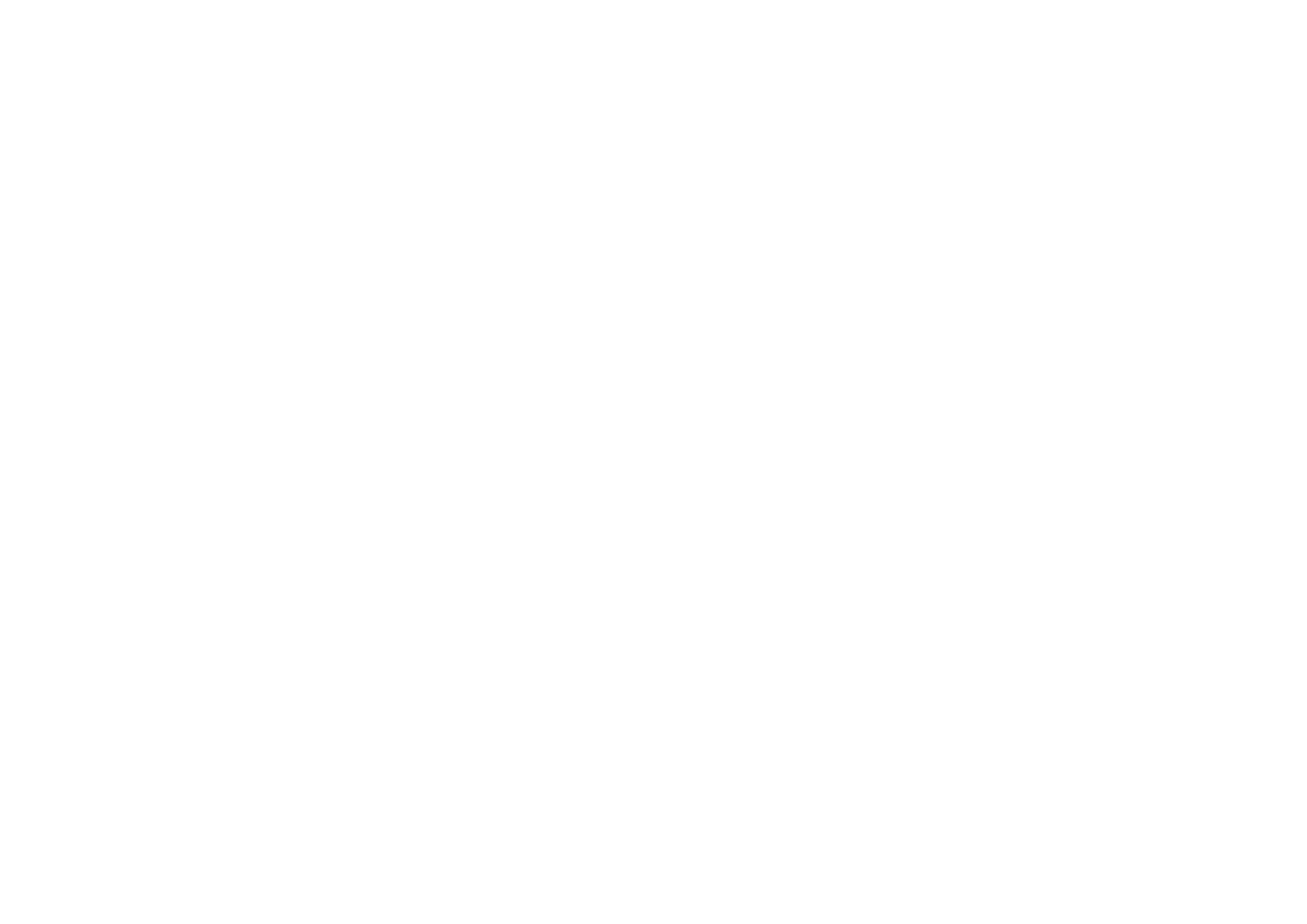 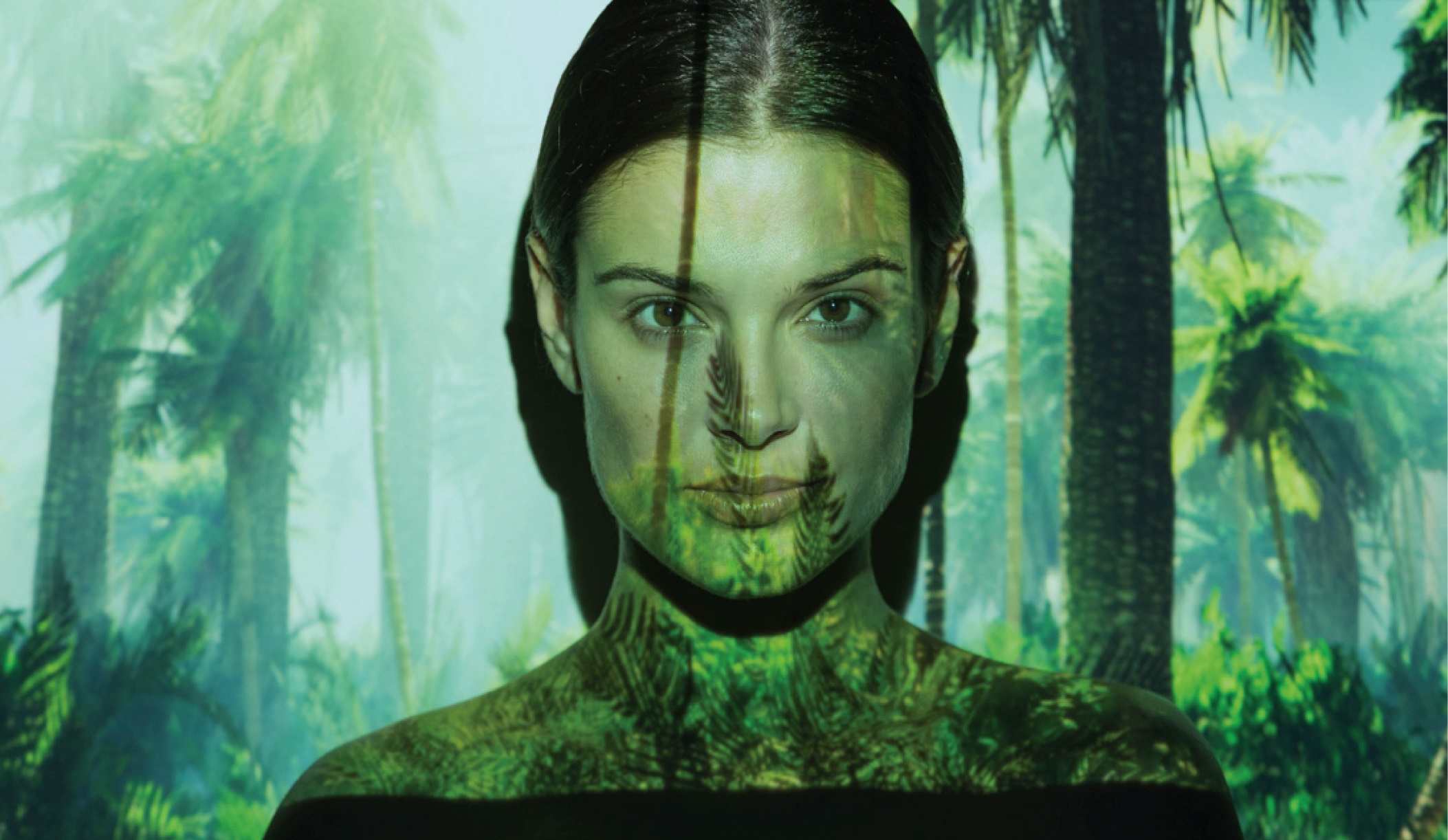 